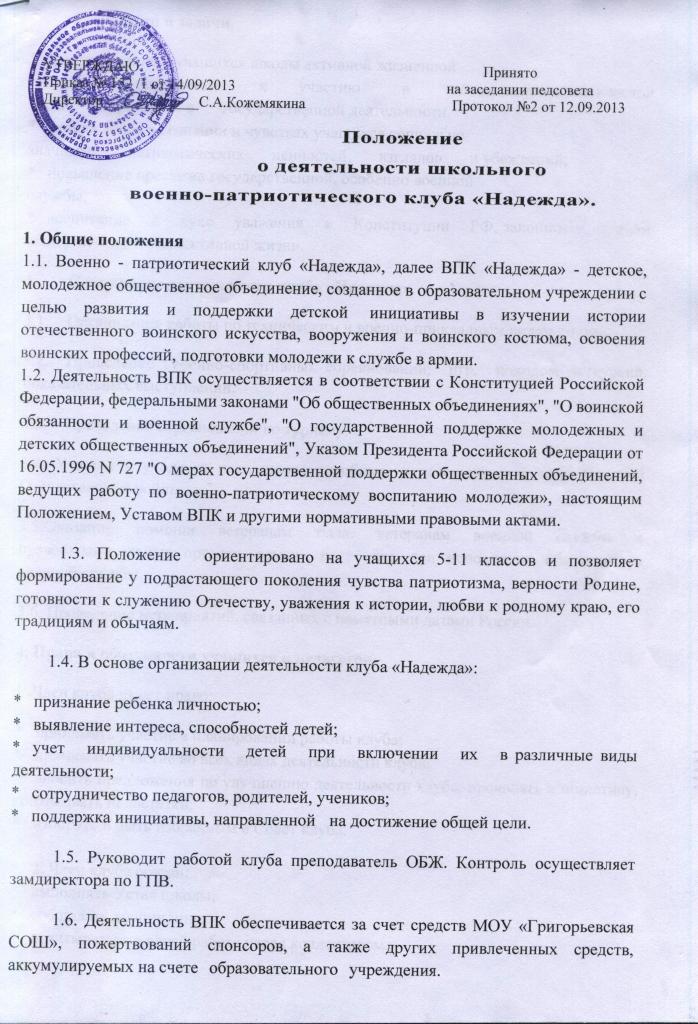 2.	Цели и задачи.формирование у учащихся школы активной жизненной
позиции,    готовности    к   участию    в    общественно-политической    жизни    страны,    в    государственной деятельности.утверждение в сознании и чувствах учащихся социально
значимых    патриотических    ценностей,    взглядов    и убеждений;повышение престижа государственной, особенно военной
службы;воспитание   в   духе   уважения   к   Конституции   РФ, законности, нормам общественной и коллективной жизни.3.	Содержание деятельности клуба «Надежда».3.1.	Организация работы по техническим и военно-прикладным видам спорта.3.2.	Проведение  военно-спортивных соревнований,  игр,  походов, экскурсий, показательных выступлений.3.3.	Проведение соревнований по туризму.3.4. Участие в уходе за памятником погибшим односельчанам в годы Великой Отечественной войны.3.5.Оказание помощи ветеранам тыла, ветеранам военной службы и правоохранительных органов, семьям погибших, при исполнении обязанностей военной службы.3.6. Проведение мероприятий, связанных с памятными датами России.4. Права и обязанности учащихся и педагогов.1 .Член клуба имеет право:принимать участие в планировании работы клуба;принимать участие во всех видах деятельности клуба;вносить предложения по улучшению деятельности клуба, проявлять инициативу, критиковать недостатки;избирать и быть избранным в Совет клуба.
2. Член клуба обязан:выполнять Устав школы;соблюдать дисциплину;отчитываться о своей работе перед коллективом.